Congleton Town Council wants to meet the aims and commitments set out in its equality policy. This includes not discriminating under the Equality Act 2010 and building an accurate picture of the make-up of the workforce in encouraging equality and diversity.We would appreciate your help and co-operation in helping us to understand more about applicants attracted to working with us and to check that we are attracting candidates from across our community. Filling in this form is optional. It does not form part of the selection process. Please return the completed form in the envelope marked ‘Strictly confidential’ HRAnsaInbox@ansa.co.uk  or sent to Congleton Town Council, C/O Ansa Environmental Services Ltd., Cledford Lane, Middlewich, CW10 0JRGender:    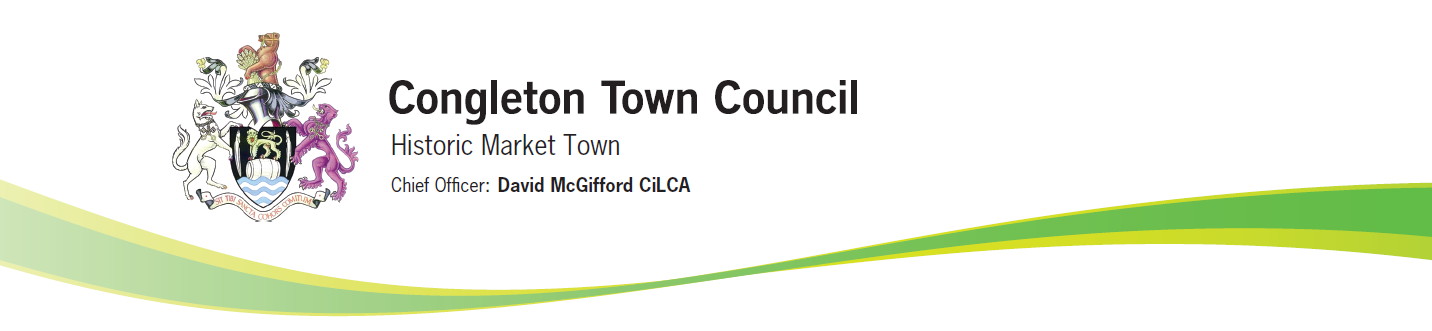 Man 	             	Woman 	             Non-binary  		Prefer not to say Are you married or in a civil partnership?    Yes 	             No 		Prefer not to say Age:	16-24 		25-29 	30-34 	35-39 	40-44 	45-49           	50-54 		55-59 	60-64 	65+ 		       Prefer not to say What is your ethnicity?Ethnic origin is not about nationality, place of birth or citizenship. It is about the group to which you perceive you belong. Please tick the appropriate box:WhiteEnglish 	Welsh 	Scottish 	Northern Irish 	Irish 		British Gypsy or Irish Traveller  	Prefer not to say Mixed/ multiple ethnic groupsWhite and Black Caribbean 		White and Black African 		White and Asian Prefer not to say Asian/ Asian BritishIndian 		Pakistani 		Bangladeshi 	Chinese 	Prefer not to say Black/ African/ Caribbean/ Black BritishAfrican 	Caribbean 		Prefer not to say Other ethnic groupArab 	Prefer not to say 	Do you consider yourself to have a disability or health condition?Yes 		No 		Prefer not to say What is the effect or impact of your disability or health condition on your ability to give your best at work?The information in this form is for monitoring purposes only. If you believe you need a ‘reasonable adjustment’, then please discuss this with your manager, or the manager running the recruitment process if you are a job applicant.What is your sexual orientation?Heterosexual 	Gay 		Lesbian 	Bisexual 	Prefer not to say What is your religion or belief?No religion or belief 	Buddhist 	Christian 	Hindu 	Jewish 	Muslim Sikh 		Prefer not to say What is your current working pattern?Full-time 		Part-time 		Prefer not to say What is your flexible working arrangement?None 	Flexi-time 	Staggered hours 	Term-time hours 	Annualised hours Job-share 		Flexible shifts 	Compressed hours 		Homeworking Prefer not to say Do you have caring responsibilities? If yes, please tick all that applyNone 	Primary carer of a child/children (under 18) 	Primary carer of disabled child/children 	Primary carer of disabled adult (18 and over) Primary carer of older person 	Secondary carer (another person carries out the main caring role) Prefer not to say GDPR Compliance:Congleton Town Council will use the data that you have provided on this equalities form for the purposes of monitoring recruitment.We will use this data only to monitor information about people applying for posts within the Town Council. On the close of applications the information will be collated to create one anonymous report and individual forms deleted or securely shredded.For more details on our Privacy Policy, see https://www.congleton-tc.gov.uk/privacy-data-protection-policy . In this policy, you will find information about our compliance with GDPR (data protection law).